EARLY YEARS PUPIL PREMIUM (EYPP)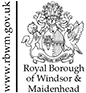 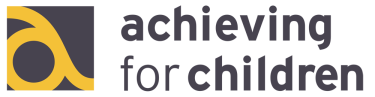 VOLUNTARY REGISTRATION FORMFrom April 2015 all early years providers who deliver Government funded early education can claim the early years pupil premium for three and four year old children whose parents are in receipt of one or more of the following benefits:Income Support Income-based Jobseekers AllowanceUniversal CreditIncome-related Employment and Support Allowance Support under Part VI of the Immigration and Asylum Act 1999the guaranteed element of State Pension CreditChild Tax Credit (provided you’re not also entitled to Working Tax Credit and have an annual gross income of no more than £16,190)Working Tax Credit run-onChildren are also eligible if:They have been looked after by the local authority for at least one day in England or Wales; They have been adopted from care in England or Wales; They have left care under a special guardianship order or a child arrangement order (formerly known as a residence order) in England or Wales. Working Tax Credit run-on – paid for 4 weeks after you stop qualifying for Working Tax Registering could result in extra funding for your child’s early years providerRegistering could provide up to an extra £300 per annum for your child’s nursery, pre-school or child minder to fund valuable support like extra training or resources to help raise the quality of your child’s early education.  We are committed to ensuring that the personal and sensitive information that we hold about you is protected and kept safe and secure, and we have measures in place to prevent the loss, misuse or alteration of your personal information.We will use the information you provide herein to assess your child’s entitlement to the early years pupil premium. ABOUT YOUR CHILD/CHILDREN PARENT/GUARDIAN DETAILS* Complete as appropriateFAMILY INCOME AND BENEFIT DETAILSIs your joint family income over £16,190 per year? (Please place an X in the appropriate box).Yes				No		If you have ticked yes, you do not need to complete the next section and can go straight to the declaration at the end of the form.If you ticked no, please place an X in this box if you are in receipt of any of the benefits listed below:Income SupportIncome-based Jobseekers Allowance Income-related Employment and Support Allowance Universal Credit.Support from NASS (National Asylum Support Service) under part 6 of the Immigration and Asylum Act 1999the guarantee element of State Pension CreditChild Tax Credit (with no Working Tax Credit) with an annual income of no more than £16,190Working Tax Credit run-onPlease place an X in this box if you are not sure whether your joint family income is over £16,190, or whether you are in receipt of one of the benefits listed above, but you would still like us to check whether your child is eligible for the early years pupil premium.ADOPTED CHILDREN, CHILDREN SUBJECT TO A SPECIAL GUARDIANSHIP ORDER OR A CHILD ARRANGEMENTS ORDER3 or 4 year old children receiving early education funding (EEF) will also be eligible for EYPP if any of the following additional criteria apply :They have been in local authority care for 1 day or more in England or WalesThey have been adopted from care in England or WalesThey have left care under a special guardianship order or child arrangement order (formerly a residence order) in England or WalesPlease tick this box if any of these additional criteria apply How the information in this form will be usedThe information you provide in this form will be used by the council to confirm receipt of one of the listed welfare benefits by checking the benefit data provided with HMRC and the DWP. We would like your consent to make this check. You are free to withdraw your consent so that your details are not used in future. Whether you use this scheme or not will not affect any of the benefits you may be entitled to.DECLARATIONThe information I have given on this form is complete and accurate. I/we understand that my personal information is held securely and will be used only for local authority purposes.I/we agree to the local authority using this information to check my/our child’s eligibility for the early years pupil premium and if we are eligible to enable my/our child’s preschool/nursery/childminder to claim the early years pupil premium for my/our child.Signature of parent/guardian 1: …………………………………………………….Signature of parent/guardian 2: …………………………………………………….Date:……………………….Thank you for completing this form and helping to make sure your child’s early years provider is as well funded as possibleChild’s Last NameChild’s First NameChild’s Date of BirthChild’s Date of BirthChild’s Date of BirthName of preschool, nursery, childminder D DM MY Y Y YD DM MY Y Y YParent/Guardian 1Parent/Guardian 1Parent/Guardian 1Parent/Guardian 1Parent/Guardian 1Parent/Guardian 1Parent/Guardian 1Parent/Guardian 1Parent/Guardian 1Parent/Guardian 1Parent/Guardian 1Parent/Guardian 1Parent/Guardian 1Parent/Guardian 1Parent/Guardian 1Parent/Guardian 1Parent/Guardian 1Parent/Guardian 1Parent/Guardian 1Parent/Guardian 1Parent/Guardian 2Parent/Guardian 2Parent/Guardian 2Parent/Guardian 2Parent/Guardian 2Parent/Guardian 2Parent/Guardian 2Parent/Guardian 2Parent/Guardian 2Parent/Guardian 2Parent/Guardian 2Parent/Guardian 2Parent/Guardian 2Parent/Guardian 2Parent/Guardian 2Parent/Guardian 2Parent/Guardian 2Parent/Guardian 2Parent/Guardian 2Parent/Guardian 2Parent/Guardian 2Last nameFirst NameDate of BirthDDDDDDMMMMMMYYYYYYYYDDDDDDMMMMMMMYYYYYYYYNational Insurance Number*National Asylum Support Service (NASS) Number*//////Daytime Telephone NumberMobile NumberAddressPostcode:Postcode:Postcode:Postcode:Postcode:Postcode:Postcode:Postcode:Postcode:Postcode:Postcode:Postcode:Postcode:Postcode:Postcode:Postcode:Postcode:Postcode:Postcode:Postcode:Postcode:Postcode:Postcode:Postcode:Postcode:Postcode:Postcode:Postcode:Postcode:Postcode:Postcode:Postcode:Postcode:Postcode:Postcode:Postcode:Postcode:Postcode:Postcode:Postcode:Postcode: